SCHOOLPLAN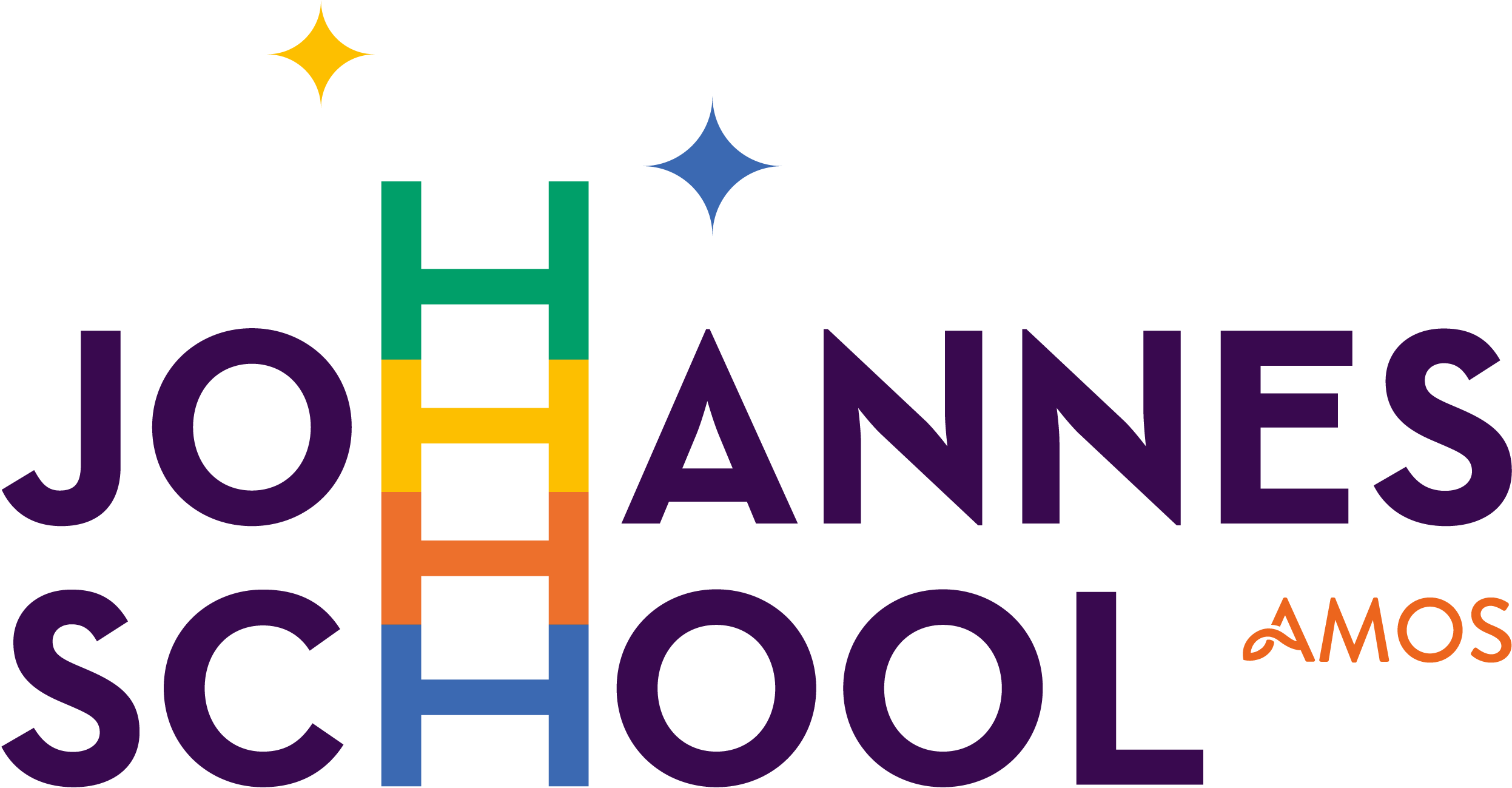 Oecumenische BasisschoolEvertsweertplantsoen 3B 1069 RK Amsterdam2023 – 2027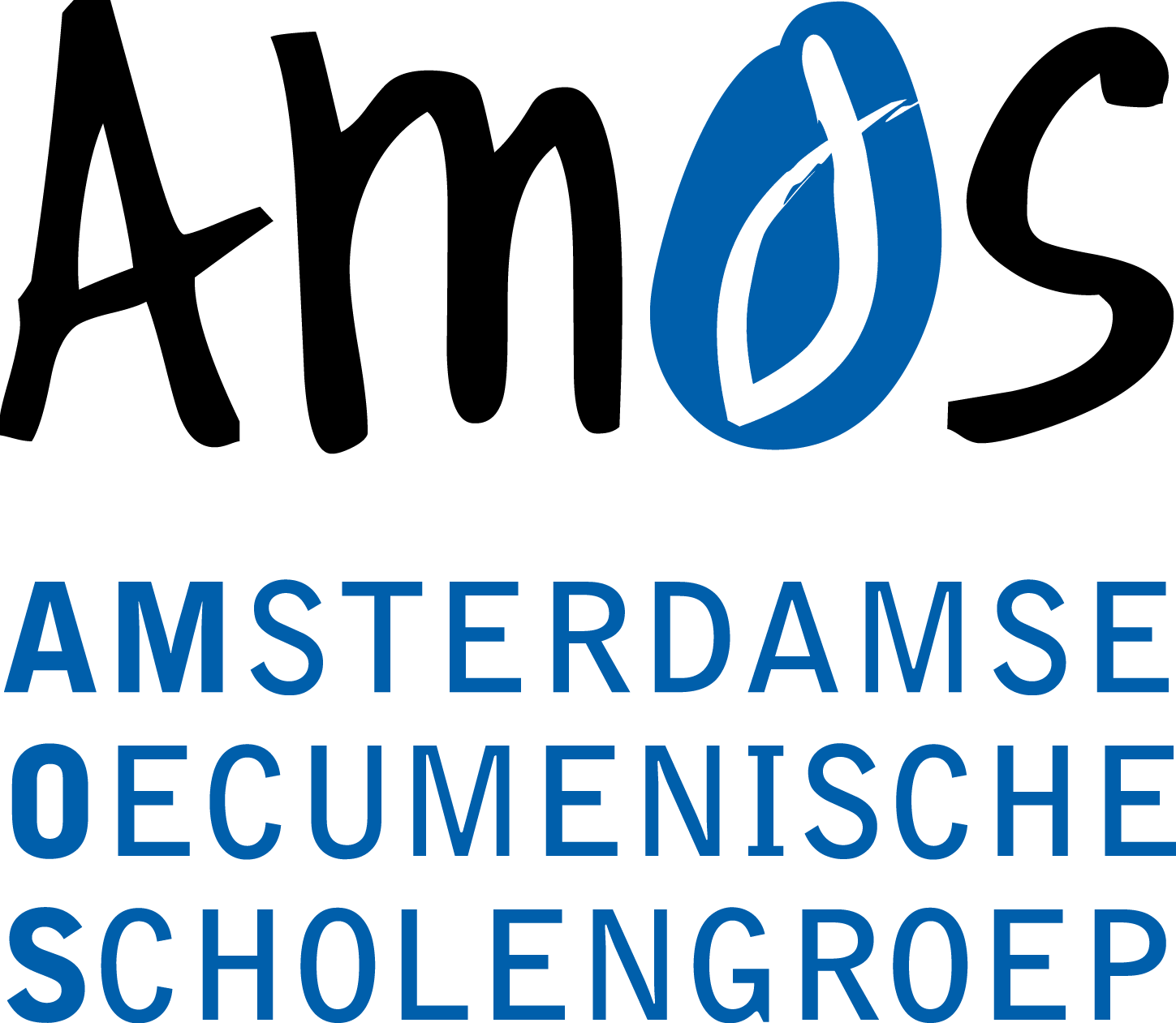 De JohannesschoolOsdorp -  INHOUDSOPGAVE1. 	De school en haar omgeving						
Wie zijn wij? Korte biografie.2. 	Uitgangspunten schoolbestuur							Strategisch beleid.	Kwaliteitseisen.	Personeelsbeleid, incl. onderhoud bekwaamheid.3. 	Ons schoolconcept									Missie, visie, kernwaarden van onze school.	Hoofdlijnen van ons beleid.4.	Wettelijke opdrachten	Onderwijskwaliteit: ambities en bewaking.	Onderwijstijd.	De inhoud van ons onderwijs (overzicht methodes).		Kaders: wat hebben onze leerlingen nodig?		Ondersteuning van leerlingen.					5.	Analyse van het functioneren van de school					Inhoud – houding – verhouding: actie op alle lagen.	IJkpunten teamdialoog en schoolanalyse.6.	Ambities en meerjarenbeleid op hoofdlijnen 					Onze ambities op hoofdlijnen. Prioriteiten.
	Meerjarenplan 2023-2027.		Bijlagen en verwijzingen								Gerelateerde documenten school: route medezeggenschap (MR).		Gerelateerde documenten bestuur: route medezeggenschap (GMR).VaststellingsdocumentNamens het bestuur van de school:		Directeur school: 
--------------------------------------------------         	---------------------------------------------------Voorzitter medezeggenschapsraad             		---------------------------------------------------InleidingVoor u ligt het schoolplan van de Johannesschool voor de periode 2023-2027. Dit schoolplan is opgebouwd volgens de structuur van stichting Onderwijs Maak Je Samen. Naast dat wij deze structuur aanhouden, hebben wij zo veel als mogelijk getracht het kader van de onderwijsinspectie (2022), de ambities van onze school en de koers van stichting AMOS te verweven met elkaar. Met deze structuur en uitgangspunten als fundament én onze visie op goed onderwijs komen wij tot onze ambities en koers voor de komende periode. Wij nemen u graag mee in onze mooie opdracht. Wij beschouwen dit schoolplan als kern van ons onderwijs dat in veel verschillende domeinen, vakgebieden, beleidsstukken en activiteiten vorm en inhoud krijgt. In dit document blijven we bij de kern en verwijzen zo veel als mogelijk naar de bestaande documenten, leidraden, protocollen en andere stukken. Alle genoemde bijlagen en hun vindplaats zijn te vinden in Bijlage: Schooldocumenten. Dit document, samen met ons handboek, het schoolondersteuningsprofiel en onze jaarplannen, laat zien dat we op de Johannesschool planmatig en gestructureerd werken aan het versterken, verbeteren en borgen van ons onderwijs. Terugkijkend op de uitbraak van Covid-19, het onderwijs-op-afstand en de onzekerheden die in deze periode het onderwijs bepaalden, kunnen we stellen dat we deze als school goed hebben doorstaan. Tijdens deze periode hebben we focus gehouden op de kernvakken én het welbevinden van onze leerlingen. Wij zijn er trots op dat alle gezinnen die dat nodig hadden, werden ondersteund met devices en internet om thuisonderwijs mogelijk te maken. Na afloop van het thuisonderwijs hebben we goed gekeken welke ondersteuning onze leerlingen nodig hadden om hier vervolgens, mede met de inzet van de NPO-gelden, op school mee aan de slag te gaan. In dit document kijken we terug, beschouwen we ons onderwijs en stellen ambities voor de komende vier jaar. Samen met ouders, leerlingen en leerkrachten gaan wij vol vertrouwen deze opdracht aan.Aiko Letschert- DirecteurTeam Johannesschool4-7-20231.	DE SCHOOL EN HAAR OMGEVING Onze schoolDe Johannesschool is gevestigd in het multifunctionele gebouw De Kikker. Inclusief de voorschool bezoeken ruim 250 kinderen, verdeeld over 10 groepen onze school. Aan de school zijn ruim 20 medewerkers verbonden. Dit zijn leerkrachten, intern begeleiders en ondersteunend personeel. De school wordt geleid door een directeur en het managementteam (MT) bestaande uit, intern begeleiders en bouwcoördinatoren. Naast reguliere groepen zijn er twee groepen voor nieuwkomers en een voorschool aan onze basisschool verbonden. Voor de ontwikkeling van ons onderwijs maken we gebruik van de PLG-structuur waardoor onderwijs- en beleidsontwikkeling door het hele team wordt vormgegeven.Een oecumenische school De Johannesschool is een oecumenische basisschool. Dat betekent dat wij aandacht geven aan levensbeschouwelijk onderwijs. Ons bestuur AMOS hanteert het woord 'oecumene' naar een oude betekenis van het woord; 'huis van alle mensen'. Dat past goed bij onze superdiverse leerling populatie en bij de manier waarop in onze school het godsdienstonderwijs wordt vormgeven. Wij kunnen hiervoor de verhalen uit de methode Trefwoord gebruiken. 
Er worden lessen gegeven met respect en aandacht voor alle grote wereldgodsdiensten. Omdat onze leerlingen opgroeien in een diverse stad vinden wij het belangrijk om ze hier kennis mee te laten maken. Op de Johannesschool worden Kerstmis en Pasen gevierd zoals in de Christelijke traditie. Daarnaast is er aandacht voor vieringen uit andere godsdiensten zoals het Suikerfeest.Samenwerking De Johannesschool werkt samen met veel partners om onderwijs te kunnen bieden aan al onze leerlingen. Zo werken wij o.a. samen met het inpandige Ouder Kind Centrum, het preventief interventie team (PIT), de Weekendacademie, stichting SKC, Cordaan, Viertaal en stichting Zien in de Klas.  Op cultureel vlak zijn wij o.a. verbonden aan MOCCA, stichting Aslan en diverse musea en culturele instellingen in de stad en omgeving van de school. Samen met hen verrijken en verbreden we ons aanbod en werken we aan de brede talentontwikkeling van leerlingen zowel onder als ná schooltijd. Onze relatie met oudersDe ontwikkeling van een kind dat ons wordt toevertrouwd door de ouders, staat voorop. Vanzelfsprekend zijn ouders dus een belangrijke partner voor ons. Ouderbetrokkenheid zien wij als belangrijke voorwaarde voor een optimale ontwikkeling van onze leerlingen. Wij onderscheiden hierin vier manieren van ouderbetrokkenheid: Meeleven: de leerkracht kent de leerling en zijn ouders. Ouders onderhouden goed contact met de leerkracht en delen actief belangrijke zaken die thuis spelen en van invloed zijn op het kind. Samen helpen we de leerling stapje voor stapje de ladder op.Meehelpen: ouders helpen op school met praktische zaken zoals bij Sinterklaas, Kerst, Pasen en dergelijke. Ook helpen ouders in de schoolbibliotheek. Meedenken: ouders denken mee over onderwijskundige beslissingen die hun kind aangaan. Leerkrachten en de interne begeleider zorgen dat ouders zo goed geïnformeerd zijn dat ze mee kunnen denken over oplossingen. Maar ouders denken ook mee over onderwijskundige zaken in het algemeen. Zij vullen bijvoorbeeld de tweejaarlijkse tevredenheidspeiling van de school in gaan in gesprek met de directeur tijdens bijeenkomsten van de ouderraad.  Meebeslissen: de school heeft een medezeggenschapsraad (MR) waarin ouders zitting hebben. Deze ouders vertegenwoordigen alle ouders van de school en hebben bij formele besluiten instemmings- of adviesrecht. Wijk en Buurt 				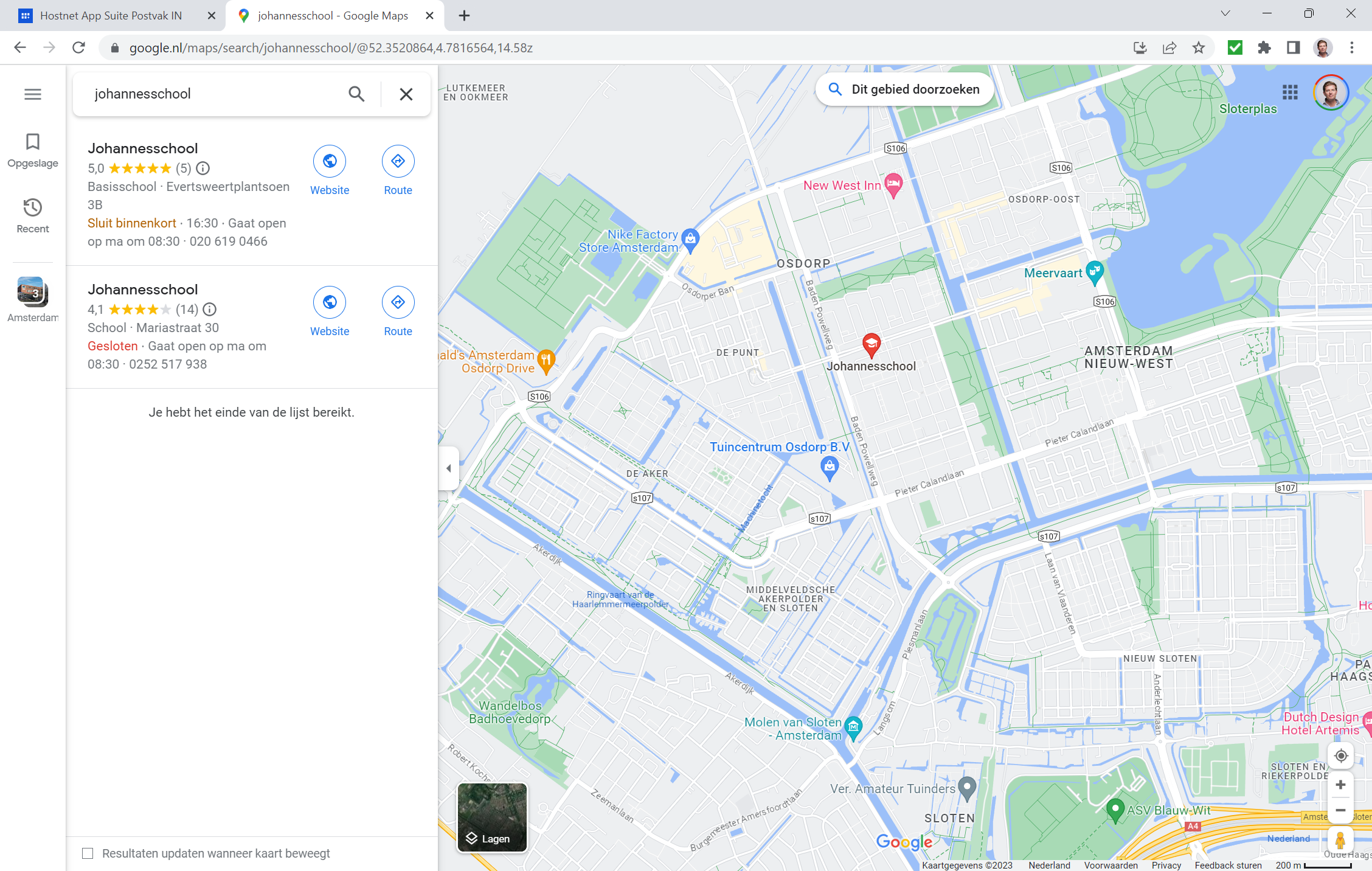 De Johannesschool ligt in de Amsterdam Nieuw West in de wijk Osdorp, een wijk met een divers samengestelde populatie. Kijkend naar onze populatie zien wij dat het merendeel van onze leerlingen afkomstig is uit gezinnen met een gemiddeld opleidingsniveau en een bijhorend sociaaleconomische positie. Een deel van onze leerlingen heeft een minder gunstige startpositie en is gebaat bij extra ondersteuning op het gebied van opvoeding of welzijn. 
Ondanks dat het merendeel van onze leerlingen een fijne thuissituatie heeft, zijn wij alert op het gegeven dat de wereld binnen én buiten school niet altijd hetzelfde is. Soms komen leerlingen in aanraking met de verharding van de maatschappij, negatieve uitingen op social media en (online) pestgedrag. Als school zijn we alert op signalen van fysieke en sociale onveiligheid, zowel binnen als buiten de school. Wij staan in nauw contact met onze buurtpartners om hier een positieve invloed op uit te oefenen en leren onze kinderen vaardigheden aan waarmee ze weerbaar(der) zijn in deze wereld. Dit doen wij vanaf 2023 met de aanpak van de Vreedzame School. Vanuit het gebiedsplan en -analyse 2022 (Amsterdam Osdorp) van de gemeente Amsterdam beschrijven wij hier de punten die relevant zijn om hier te vermelden en van invloed zijn op welke prioriteiten wij moeten stellen binnen dit schoolplan en ons dagelijks onderwijs. Vanuit deze gebiedsdocumenten komen de volgende punten naar voren:Veel kinderen groeien op in gezinnen die van een minimuminkomen moeten leven. Er zijn relatief veel laagopgeleide schoolverlaters en laaggeletterdheid komt relatief veel voor. Het aandeel jongeren met opvoed- en opgroeiondersteuning en/of jeugdhulp is relatief hoog.Wij nemen bovenstaande aandachtspunten, die onder andere relevant zijn voor onze ondersteuning aan ouders en ons aanbod op het gebied van Taal mee in onze ambities en/of aanpak voor de aankomende periode. Ontwikkelingen in en rondom onze school Voor de komende schoolplanperiode hebben wij gekeken naar welke ontwikkelingen van belang zijn om mee te nemen in de inhoud van dit schoolplan en de strategie die wij als school zullen volgen om ons onderwijs te verzorgen.PersoneelsbestandDe Johannesschool kent een stabiel personeelsbestand dat de komende periode invulling zal geven aan het onderwijs. Binnen het personeelsbestand is sprake van verschillen op het gebied van ervaring en kennis. Zo kunnen collega’s van en met elkaar blijven leren en ontwikkelen. 
Binnen de Johannesschool stemmen we scholing goed af, zodat deze aansluit op zowel de individuele behoefte van werknemers als de schoolontwikkeling. Scholing kan vorm krijgen vanuit een specifieke interesse en/of wens tot verdieping op een bepaald onderwerp. Op dit moment is er sprake van een fors lerarentekort in Amsterdam, waar ook onze school mee te maken heeft. Dit betekent dat wij oog en aandacht hebben voor het inwerken en opleiden van nieuwe medewerkers die verschillende achtergronden hebben (zij-instromers, starters, OOP’ers). Als het tekort aan personeel zo oploopt dat de kwaliteit van ons onderwijs in gevaar komt, zullen wij onderzoeken hoe wij onze organisatie zó kunnen inrichten dat wij kwalitatief onderwijs kunnen blijven bieden met minder beschikbaar personeel. Uiteraard worden ouders, medewerkers en stichting AMOS hier nauw bij betrokken. B. Burgerschap en wijkDe context waarbinnen een kind opgroeit, is van groot belang voor zijn/haar ontwikkeling. Wij hechten daarom veel waarde aan een vriendelijk en veilig klimaat, waarin vertrouwen de basis is. Als een kind zich veilig voelt, kan het zich optimaal ontwikkelen. Duidelijkheid, structuur en rust bevorderen een veilige sfeer. 
Voor iedereen die onze school bezoekt geldt dat zij zich houden aan onze fatsoensnormen en schoolregels. Wij zetten sterk in op wederzijds vertrouwen, maar spreken ook duidelijk uit waar grenzen liggen.  We maken hierbij gebruik van de structuur zoals die ons vanuit de Vreedzame School is ingegeven. We hebben op onze school, net zoals in ‘het echt’,  een ‘Grondwet’ geformuleerd waar we ons met z’n allen aan houden.Zoals eerder aangegeven zien wij dat wij verschillende groepen leerlingen onze school bezoeken. 
Voor een specifieke groep in het bijzonder betekent dit dat wij blijven inzetten op vroegsignalering. Hiermee kunnen wij leerlingen die dat nodig hebben zo snel als mogelijk extra ondersteuning bieden om (grotere) achterstand te voorkomen. Deze ondersteuning betreft meestal de taalontwikkeling en de mate van zelfstandigheid. Wij bieden onze kinderen een sociaal veilige oefenplaats voor democratie en leren ze burgerschapsvaardigheden waarmee ze positief invloed kunnen uitoefenen op hun leefomgeving. 
Vanuit de onderwijsinspectie zijn recentelijk nieuwe eisen gesteld m.b.t. het volgen van de ontwikkeling van burgerschapsvaardigheden bij leerlingen. Daarom stellen wij ons huidige burgerschapsbeleidsplan bij en met de invoering van Vreedzaam per 2023 voldoen wij aan de nieuwste eisen die hiervoor gelden.C. Samenwerking met de Globe Onze school is gevestigd in een gebouw met meerdere organisaties waaronder basisschool ‘de Globe’ van het openbare bestuur STWT. Afgelopen periode hebben wij naast praktische en organisatorische zaken gekeken hoe wij de samenwerking met deze organisaties zo kunnen vormgeven dat dit de leerlingen van beide scholen ten goede komt. Vanuit deze eerste verkenning zullen wij aankomende periode verder onderzoeken waar kansen en mogelijkheden liggen om bijvoorbeeld op het gebied van nieuwkomersonderwijs, passend onderwijs en een volledig aanbod voor 0- 12-jarigen samen op te trekken.
We gaan de komende periode ook gebruiken om vanuit een familieschoolstructuur met elkaar samen te werken om invloed uit te oefenen op de context van onze leerlingen. D. Passend onderwijsAfgelopen jaren zien we steeds vaker dat er weinig mogelijkheden zijn voor leerlingen om door te stromen naar het speciaal (basis) onderwijs (SBO) omdat er binnen het SBO te weinig capaciteit is om leerlingen een plaats te bieden. Dit betekent dat leerlingen met een specifieke onderwijsbehoefte, waar wij als school niet of slechts deels in kunnen voorzien, toch bij ons op school blijven omdat zij niet verwezen kunnen worden. Wij vermoeden, in het verlengde van het lerarentekort dat wij eerder beschreven, dat deze situatie aankomende periode weinig zal veranderen. Wij denken daarom goed na hoe wij deze leerlingen het beste kunnen bedienen zonder dat wij onze medewerkers en organisatie overvragen. Wij zullen scherp de balans moeten bewaken tussen de behoeftes van deze specifieke leerlingengroep en de draagkracht van ons team. In het verlengde van het capaciteitsprobleem binnen het SBO, zien we dat de wachtlijsten voor algemenere zorg als logopedie of sociaalemotionele ondersteuning ook snel toenemen. Dit is zorgelijk.Vanuit de gemeentelijke aanpak Ben in de Buurt- blijf in de buurt trekken wij samen op met andere basisscholen en zorgpartners in Amsterdam (Nieuw)West om alle leerlingen te voorzien van een passende plek en kansengelijkheid voor alle kinderen te realiseren.  E. Nieuwkomers en meertaligheid Vanaf schooljaar 2021-2022 verzorgt onze basisschool onderwijs aan zgn. nieuwkomers, waarvan een groot gedeelte afkomstig is uit Oekraïne en Bulgarije. Ondanks dat er sprake is van een tijdelijke voorziening, verwachten wij dat wij dit onderwijs een aantal schooljaren blijven verzorgen. Binnen deze voorziening hebben wij afgelopen periode al veel nieuwe ervaringen en goodpractices opgedaan voor meertalig onderwijs. Deze opgedane ervaringen zullen wij aankomende periode ook een plaats geven binnen het NT2-onderwijs aan onze reguliere groepen in het kader van meertalige culturele diversiteit, iets wat steeds prominenter op ons netvlies staat.F. PLG’s als vliegwiel voor schoolontwikkelingEen PLG-Team op de Johannesschool bestaat uit leerkrachten die regelmatig bij elkaar komen om op een gestructureerde wijze kennis en ervaringen te delen rond een relevant thema. Deze inzichten worden bovendien direct praktisch toegepast om het onderwijs of de onderwijsinstelling te verbeteren.  
Op de Johannesschool hoort bij de PLG-werkwijze ook altijd een stuk onderzoek waarbij we wetenschap en de door ons zelf ervaren praktijk koppelen.De structuur die we hierbij aanhouden kan worden gevisualiseerd in het model zoals hiernaast. Dit model is overgenomen 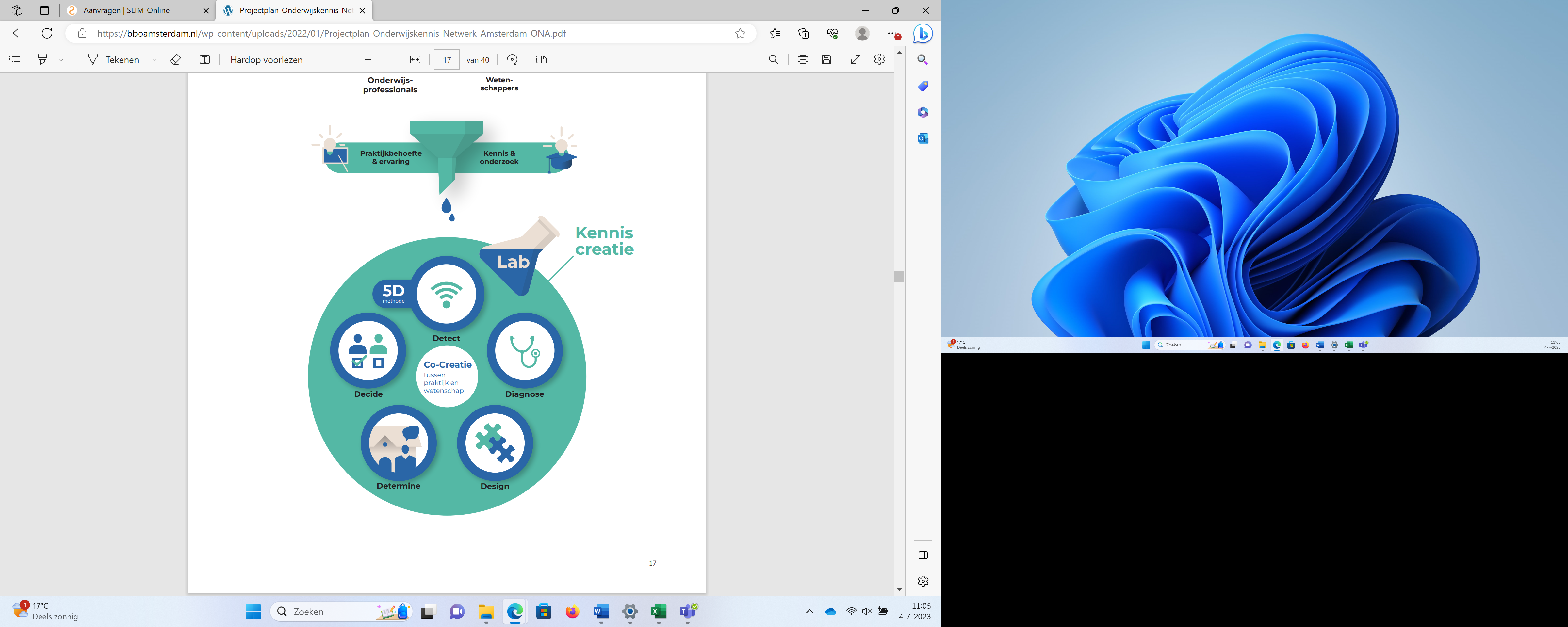 De Johannesschool is een lerende organisatie en als zodanig altijd bezig met het (door)ontwikkelen van het onderwijs. In een PLG werken leraren die gemotiveerd, betrokken en bevlogen zijn en al hun talenten in gezamenlijkheid inzetten voor de ontwikkeling van de leerlingen.2.	UITGANGSPUNTEN SCHOOLBESTUUR IDENTITEIT
AMOS is een oecumenische scholengroep met wortels in de christelijke traditie. Binnen de grootstedelijke Amsterdamse werkelijkheid vullen wij onze identiteit in vanuit de oorspronkelijke betekenis van ‘oecumene’: de bewoonde wereld. Daarin zien we onze scholen als huis van verschillende geloven. Medemenselijkheid, respect voor elkaar en voor onze leefomgeving zijn daarbij centrale waarden. Die uitgangspunten hebben we in de AMOS Identiteitskapstok uitgewerkt in drie hoofdthema’s:religies en levensbeschouwingen; vieren, gedenken en feestdagen;eigen levensbeschouwing. De hoofdthema’s worden in de AMOS Identiteitskapstok omgezet in een doelgericht levensbeschouwelijk onderwijsaanbod voor alle AMOS-leerlingen, gericht op het ontwikkelen van zowel kennis en vaardigheden als een respectvolle en open houding. KOERS
WIJ ZIJN AMOS – SAMEN & UNIEK	
Wij zijn AMOS, een groep van 28 scholen in Amsterdam, geworteld in de christelijke traditie. Wij geloven dat elk kind unieke talenten heeft, in het besef dat niet elk kind altijd gelijke kansen heeft om die talenten te ontdekken en te ontplooien. Het is onze missie die gelijke kansen wel te bieden. Niet louter als fraai ogend motto maar door een keiharde inzet in de praktijk van alledag. Verschillen in herkomst, geloofsovertuiging, cultuur, enzovoorts zijn voor ons daarbij zowel een vanzelfsprekendheid als een inspiratie. Ontdekken wie je zelf bent en nieuwsgierig zijn naar wat anderen beweegt. Dat hebben wij voor ogen als wij spreken over de waarde van diversiteit. Je talenten ontdekken en ontwikkelen is één ding. Wij inspireren onze leerlingen die talenten ook te (gaan) benutten voor onze stad, ons land, onze wereld. ONZE KERNWAARDENAls AMOS maken wij het verschil door wat wij doen. Onze daden zijn geïnspireerd door onze overtuiging en gestoeld op onze kernwaarden: nieuwsgierig, betrokken, gedreven en doelgericht. Wij geloven dat we in het leven voor de uitdaging staan om onze talenten te ontdekken en ten volle te ontwikkelen. Daarbij is het belangrijk om iets terug te doen voor onze gemeenschap, onze stad. Om met onze oud-burgemeester Van der Laan te spreken: “Zorg goed voor de stad en voor elkaar”. Onze ouders herkennen zich in deze kernwaarden. Samen stimuleren we onze kinderen nieuwsgierig te zijn naar de wereld om hen heen en zich bewust te worden van het feit dat betrokkenheid met de wereld niet gaat zonder de handen uit de mouwen te steken. Waarmee we weer aangeland zijn bij het begin: wij van AMOS zijn doeners. ONZE LEERLINGEN EN ONS ONDERWIJSOnze leerlingen zijn de wereldburgers van morgen. En die wereld verandert sneller dan ooit.  Robotisering, digitalisering, een economie gebaseerd op innovatie. Het zijn maar enkele ontwikkelingen die enorme gevolgen zullen hebben voor het leven van onze kinderen in de toekomst. Wat betekent het principe van “een leven lang leren” voor de wijze waarop wij ons onderwijs aanbieden? Welke competenties zijn nodig om mee te kunnen in de snelheid van het leven in 2030? Creativiteit, flexibiliteit, goed in samenwerken, in staat zijn om je een weg te banen in het gigantische informatieaanbod, dat zijn enkele veelgenoemde noodzakelijke competenties. Om een actieve rol in de maatschappij en in ons Amsterdam te hebben, zijn daarom andere vaardigheden nodig dan twintig jaar terug. Daarnaast moet de basis (taal, rekenen) op orde blijven. Als AMOS zetten wij ons in om die vaardigheden bij onze kinderen en bij onszelf te blijven ontwikkelen. Op die manier kunnen wij écht impact maken in de levens van onze leerlingen. Binnen AMOS worden de volgende drie hoofdthema’s opgepakt: Behoud en doorontwikkelen van de basiskwaliteit van het onderwijs Excellent werkgeverschap (in het licht van het grote lerarentekort) Versterken van de lerende organisatie/ bevorderen van deskundigheid Ad 1: Behoud en doorontwikkelen van de basiskwaliteit van het onderwijs Het gegeven dat onze leerlingen opgroeien in een continu veranderende wereld vraagt van onze leerlingen straks andere vaardigheden om zich in die wereld staande te houden. Creativiteit, flexibiliteit, goed in samenwerken, in staat zijn om jezelf een weg te banen in het gigantische informatieaanbod, dat zijn enkele veelgenoemde noodzakelijke competenties. Daar dient het onderwijs op in te spelen. Maar een minstens zo belangrijke ontwikkeling zijn de al jaren dalende prestaties van leerlingen op het gebied van rekenen en taal in het Nederlandse onderwijs. Als AMOS vinden we dat de focus primair gericht moet worden op de basisvaardigheden van onze leerlingen: op taal, rekenen en burgerschap. Deze kerntaak staat al jaren onder druk vanwege alle andere zaken die op het bordje van het onderwijs zijn gelegd en door het toenemen van het lerarentekort. Ook de coronacrisis heeft bijgedragen aan het verder wegzakken van de leerresultaten. Bij het formuleren van de ambities op het gebied van taal- en rekenresultaten geldt voor alle AMOS-scholen het landelijke gemiddelde als minimumnorm, maar vragen wij die scholen waar dat mogelijk is een hogere ambitie op te stellen. Met het verbeteren van de taal- en rekenvaardigheid (en sociale en maatschappelijke competenties) van leerlingen wordt ook de kansengelijkheid bevorderd: immers, wanneer wij onze leerlingen goed toerusten op de basisvaardigheden geeft dat later in de schoolloopbaan (en weer later op de arbeidsmarkt) meer kansen op succes. Ook de talentontwikkeling van leerlingen is hiermee gediend. Goed taal-, reken- en burgerschapsonderwijs kan het best worden gerealiseerd door het toepassen van de meest recente wetenschappelijke inzichten in de onderwijspraktijk en door gebruik te maken van de mogelijkheden van ICT.  Ad 2: Excellent werkgeverschap Wij willen als AMOS het beste voor onze medewerkers, ons belangrijkste kapitaal. Alleen als zij goed in hun vel zitten, kunnen ze het beste onderwijs aan onze leerlingen geven. Werving en behoud van medewerkers is in het licht van het toenemende leraren- en schoolleiderstekort cruciaal. Aankomende leraren hebben hun werkgever voor het uitkiezen. Daarom wil AMOS de beste werkgever zijn, met betere (secundaire) arbeidsvoorwaarden dan elders in de sector. Maar ook goede (ICT-) faciliteiten en schoolgebouwen vallen hieronder. En niet in de laatste plaats: het bieden van een fijne werksfeer aan de medewerkers op de scholen en het stafbureau, met veel professionele ruimte en ontwikkelingsmogelijkheden. In het kader van werving en behoud van leerkrachten investeert AMOS ook stevig in het aantrekken van zij-instromers en het begeleiden van (startende) leraren. Ten slotte: uit onderzoek blijkt dat relatief veel leraren het onderwijs na enkele jaren weer verlaten en kiezen voor een andere professionele toekomst; wij zien dit in de stad Amsterdam, maar ook binnen AMOS. Wij zullen hier onderzoek naar doen en bezien welke maatregelen er genomen zouden kunnen worden om medewerkers langer voor het onderwijs te behouden.  Ad 3: Versterken van de lerende organisatie/ bevorderen van deskundigheid AMOS wil een lerende organisatie zijn. Hoe verschillend ook, onze scholen zijn geen eilanden, maar staan in verbinding met elkaar en leren van elkaar. Juist die verschillen maken het verschil. Elke school excelleert op onderdelen en deelt de daarbij opgedane inzichten met de anderen. Samen bouwen wij zo aan een sterke scholengroep, aan AMOS. Vanuit wetenschappelijk onderzoek weten wij dat leren met en van elkaar voor leerkrachten en schoolleiders de meest effectieve manier is om tot een hogere onderwijskwaliteit te komen.Wij investeren ook op andere manieren in onze medewerkers. Door hen de mogelijkheid te bieden hun deskundigheid te vergroten en zich te specialiseren op die terreinen waar hun talent ligt. Binnen AMOS kiezen wij ervoor om de middelen die vanuit het Nationaal Programma Onderwijs (NPO) beschikbaar komen, zo duurzaam mogelijk in te zetten. Dat betekent dat er fors wordt ingezet op professionalisering en deskundigheidsbevordering van medewerkers. Daarmee krijgen deze incidentele middelen naar wij hopen en verwachten een structurele doorwerking.  ONZE MEDEWERKERSOmdat wij als AMOS het beste voor onze medewerkers willen, betekent het dat wij het stimuleren van werkgeluk centraal stellen en in onze medewerkers investeren. Wij bieden medewerkers de mogelijkheid hun deskundigheid te vergroten en zich te specialiseren op die terreinen waar hun talent ligt. Dat geldt niet alleen voor individuele leerkrachten, maar ook voor de individuele scholen, die voor de uitdaging staan in elk geval op één onderwerp heel goed te worden. Samen vormen wij als AMOS zo een mozaïek: iedereen draagt zijn unieke steentje bij en samen maken wij het verschil.  Een aantal speerpunten daarbij:Wij willen de beste werkgever zijn. Wij bieden betere (secundaire) arbeidsvoorwaarden dan de rest van de sector. Wij hebben vertrouwen in onze medewerkers en geven hen ruimte en vrijheid in hun werk. In ruil daarvoor verwachten wij professionaliteit. Wij willen een lerende organisatie zijn. Hoe verschillend ook, onze scholen zijn geen eilanden, maar staan in verbinding met elkaar en leren van elkaar. Juist die verschillen maken het verschil. Elke school excelleert op onderdelen en deelt de daarbij opgedane inzichten met de anderen. Samen bouwen wij zo aan een sterke scholengroep, aan AMOS.Wij willen passende ondersteuning bieden aan alle leerlingen. Dat is gemakkelijk gezegd maar het daadwerkelijk realiseren hiervan vraagt het uiterste van de inzet en vaardigheden van onze medewerkers. Wij willen scholen die een behoorlijke omvang hebben. Scholen met kleine(re) teams staan vaak onder grote druk om de gewenste onderwijskwaliteit en goed werkgeverschap te realiseren. Een duurzame omvang is nodig om de extra kwaliteitsstap te kunnen zetten die we als AMOS aan ouders en kinderen willen bieden. Voor ons palet aan scholen is de omvang echter niet heilig. We kijken allereerst naar de waarde die elke school toevoegt voor onze leerlingen en de buurt waarin deze staat. Een bepaalde omvang is een streven, geen doel op zichzelf. Voor leerkrachten en andere medewerkers gaat regelmatig en goed werkoverleg boven de formele beoordelingscyclus. Onze gesprekkencyclus gaat uit van goed functioneren en richt zich op ontwikkeling, werkplezier een duurzame inzetbaarheid van onze medewerkers.  ONZE COMMUNICATIEBij onze kernwaarden past een open en transparante manier van communiceren. Onze leerlingen hebben een duidelijke stem via de AMOS leerlingenraad, waarin alle scholen vertegenwoordigd zijn. Met ouders en medewerkers willen wij met regelmaat in gesprek zijn. Dat doen we via de formele overlegvormen (de Medezeggenschapsraden en de Gemeenschappelijke Medezeggenschapsraad). Maar ook informeel bestaat er voor ouders volop gelegenheid om met medewerkers in levenden lijve dan wel digitaal te spreken. Want wij willen op de hoogte blijven van wat er leeft en wij willen de vinger aan de pols houden over de vraag hoe tevreden ouders en medewerkers zijn. ONZE GEBOUWENAls AMOS vinden wij dat onze gebouwen bij moeten dragen aan het werkcomfort van medewerkers en de leerbeleving van onze scholieren. De werkomgeving moet voelen als een fijne thuishaven, die past bij een veilige, open cultuur. Daar houden wij rekening mee bij nieuwbouw. Bij bestaande gebouwen zoeken we naar andere mogelijkheden om het werkcomfort op peil te brengen. Het gebruik van ICT moet voor medewerkers en leerlingen een toevoeging zijn op het onderwijs en niet als belemmering worden ervaren. Het zorgt daarnaast ook voor vermindering van de administratieve lasten. Duurzaamheid is een belangrijk speerpunt. Ecologische daken, groene schoolpleinen en een laag energieverbruik passen bij onze doelstellingen. Voor onze medewerkers stimuleren we het gebruik van vervoer dat hierbij aansluit.  ONZE FINANCIËNVanuit gemiddeld budget maken we scherpe keuzes. We besteden het geld aan zaken met een duidelijke meerwaarde en staan pal voor een efficiënte organisatie-inrichting zonder veel overheadkosten. Hierdoor creëren we de ruimte waaruit we de extra investering op het gebied van goed werkgeverschap en het bredere onderwijsaanbod kunnen doen. Hiermee onderscheiden we ons als AMOS in Amsterdam.  KWALITEITSBELEIDIn de koers is opgenomen wat AMOS drijft en wat AMOS wil realiseren met elkaar. Belangrijk hierbij is dat iedere leerling van AMOS in ieder geval mag rekenen op onderwijs dat voldoet aan de kwaliteitseisen. We hebben het onderwijsproces uitgewerkt in beleid: AMOS O(H)GW cyclus.AMOS realiseert haar ambities mede door haar stelsel van kwaliteitszorg. Bestuur, staf en haar scholen werken samen om de onderwijskwaliteit te bewaken en te stimuleren. AMOS werkt vanuit vertrouwen en geeft haar directieleden de professionele ruimte, gecombineerd met betrokkenheid. Zij doen dit door regelmatig en planmatig momenten te creëren van afstemming en monitoring.  Met name in dialoog met zowel de directie als met andere betrokkenen rondom het primaire proces. Zo zijn er monitorgesprekken, schoolbezoeken en verschillende adviesgesprekken. We benutten daarvoor relevante data, reflectieverslagen en gepaste c.q. functionele registratie. Waar nodig intensiveert AMOS het contact en begeleiding. Waar kan bieden we meer ruimte.   We blijven als AMOS kritisch, omdat we weten dat het helpt in het verbeteren en versterken van onze eigen onderwijskwaliteit. We vragen daarom actief om een blik van buiten. We doen dit ook systematisch. Naast jaarplannen, evaluaties en opbrengstanalyses voeren de scholen één keer per twee jaar een zelfevaluatie uit. Zij kunnen zich hiervoor laten begeleiden. Ook plannen zij één keer in de vier jaar een begeleide zelfevaluatie. We werken hiervoor samen met andere schoolbesturen en zetten onze eigen mensen in.  Ons stelsel geeft iets prijs over de kwaliteitscultuur binnen AMOS. Die zich nog verder aan het door ontwikkelen is. Het begint met een belangrijk uitgangspunt. Onderwijskwaliteit is van ons samen en kan zich altijd verder door ontwikkelen. We zijn daarom kritisch naar onszelf en naar anderen. We leren met en van elkaar.  De verschillende overlegvormen en studiedagen benutten wij om ons nader te professionaliseren. Inspiratie hoort daar ook bij. Die krijgen wij van elkaar, maar ook van anderen. We nodigen sprekers uit bij AMOS Cafés en nemen zelf eigenaarschap in onze gewenste ontwikkelvragen. Op diverse inhoudelijke onderwerpen functioneren leergroepen op AMOS-niveau, schoolniveau en school overstijgend. Daarnaast organiseert de AMOS Academie nascholing op aanvraag en organiseert zij tweejaarlijks een studiedag voor alle medewerkers waarin het pedagogisch en didactisch handelen centraal staat. Vanaf 2023 worden gesprekken met de HR-adviseurs opgenomen in de kwaliteitscyclus. Deze gesprekken richten zich op inzicht krijgen in het huidige personeelsbestand van de school en de mate waarin het team in staat is om de beoogde onderwijskundige doelen te behalen. Daarbij wordt een koppeling gemaakt naar functioneren, talentontwikkeling, duurzame inzetbaarheid, formatie en interne mobiliteit. Discrepantie tussen het huidige en gewenste personeelsbestand wordt besproken en acties worden vastgesteld. PERSONEELSBELEIDStrategische instrumenten die binnen AMOS worden gebruikt, zijn dienend in het realiseren van onze speerpunten. Daarom wordt het personeelsbeleid met elkaar in lijn gebracht. Sinds 2021 werkt AMOS met een inductiebeleid, in schooljaar 2022-2023 is de gesprekkencyclus herzien naar een cyclus waarin ontwikkeling en werkplezier centraal staan en sinds 2023 richt AMOS zich in de medewerkerstevredenheidspeiling op werkgeluk. Het traject van aankomend naar basisbekwaam leerkracht wordt intensief ondersteund door zowel onze participatie in Samen Opleiden Noord-Holland, ons inductiebeleid als het stedelijke kwaliteitskader Noodplan Zij-instroom. Begeleiding op de werkvloer, coaching en peernetwerken worden ingezet om kwaliteit van onze beginnende collega's te verhogen en werkdruk en uitval te verlagen. AMOS biedt startende IB-ers en schoolleiders een éénjarig inductieprogramma aan. De programma's bestaan uit bijeenkomsten waarin men wordt meegenomen in de werkwijze van AMOS, intervisiemomenten, persoonlijke coaching en in het geval van de IB-ers wordt het programma aangevuld door acht zelfontwikkelde e-learnings. Bij AMOS staat de gesprekkencyclus niet op zichzelf, maar wordt ingebed in een groter geheel aan bijeenkomsten en gesprekken die allen zijn gericht op het versterken van de onderwijskwaliteit en het stimuleren van werkgeluk: onze kwaliteitszorgcyclus. Leidinggevende en werknemer voeren één formeel ontwikkelgesprek per jaar. Een beoordelingsgesprek (op basis van het vastgestelde functieprofiel) is optioneel en kan op aanvraag van werknemer of leidinggevende worden gevoerd.Daar waar de andere bijeenkomsten en gesprekken uit de kwaliteitszorgcyclus zich met name richten op resultaten en ontwikkeling van het team/de school als geheel, nodigen de ontwikkelgesprekken uit tot het gesprek over individuele professionalisering en inzetbaarheid. Men gaat uit van goed functioneren. Centraal staat de vraag: “Hoe gaat het werk jou af, nu en in de (nabije) toekomst in fysiek, mentaal en sociaal opzicht?” De eisen van het werk en de mogelijkheden van de professional worden met elkaar in relatie gebracht. Ook kijken leidinggevende en werknemer welke ontwikkel/loopbaanmogelijkheden de organisatie te bieden heeft en worden afspraken over professionalisering vastgelegd. Daarnaast is binnen ons koersdoel Excellent Werkgeverschap van belang dat men de vraag: “Wat heb jij nodig om je werk goed te blijven doen en werkplezier te behouden?” samen onderzoekt. Werknemer en leidinggevende bespreken hoe werk)omstandigheden van invloed zijn op het werkgeluk van de werknemer. Hierbij kunnen loopbaanmogelijkheden en werksfeer binnen het team ook ter sprake komen. Deze onderwerpen worden gekoppeld aan de organisatieontwikkeling, door te bespreken hoe de werknemer zijn/haar/hen expertise kan inzetten ten behoeve van de school- of bestuursontwikkeling. Op die manier kan de organisatie als geheel worden versterkt. Binnen speerpunt Excellent Werkgeverschap legt AMOS de focus op (het stimuleren van) werkgeluk. Om dit te kunnen monitoren, neemt AMOS sinds 2023 deel aan de werkgelukpeiling van Klassewerkplek (gebaseerd op onderzoek van de Erasmus Universiteit). Tijdens een werkplaatsendag bespreken schoolleiders de bestuursrapportage om successen te vieren en verbeterpunten gezamenlijk vast te stellen. De verbeterpunten zijn voeding voor het nieuwe AMOS jaarplan. EVENREDIG BELEID VROUWENVERTEGENWOORDIGINGOp dit moment wordt minstens de helft van alle directiefuncties binnen AMOS door vrouwen ingevuld. AMOS streeft ernaar het percentage vrouwen binnen directiefuncties ten minste 50% te laten zijn. TEN SLOTTEMet onze Koers brengen wij focus aan in ons handelen. De drie geprioriteerde speerpunten staan niet los van elkaar. Immers, voor het realiseren van kwalitatief hoogwaardig onderwijs zijn competente medewerkers benodigd. En voor het aantrekken en behouden van deze medewerkers is excellent werkgeverschap zeer helpend. En daarbij kunnen onze medewerkers zich het best ontwikkelen in een lerende organisatie met veel mogelijkheden voor deskundigheidsbevordering. Met deze Koers bouwen we gezamenlijk aan een mooie toekomst voor onze leerlingen en daarmee aan een mooier Amsterdam!3. 	ONS SCHOOLCONCEPTOnze MissieSamen steeds een stapje verder!VisieOnderwijs op de Johannesschool draagt bij aan de brede vorming van kinderen. We richten ons op de cognitieve en sociaal-emotionele ontwikkeling en op het ontwikkelen van de creativiteit en de sociale, culturele en lichamelijke vaardigheden. Kinderen maken op de Johannesschool kennis met verschillende achtergronden en culturen van leeftijdgenoten. Door actief burgerschap en sociale integratie te bevorderen leren kinderen hoe zij kunnen bijdragen aan een pluriforme samenleving (een samenleving waarin verschillende groepen mensen met elkaar samenleven). Op de Johannesschool wordt een evenwichtig aanbod gegeven tussen kennis en vaardigheden, samen zijn we een gemeenschap zijn en weten wie je bent en wat je wilt ontdekken in het leven. Onze kernwaarden hierbij zijn:VeiligheidVeiligheid is de voorwaarde om te kunnen leren, groeien en ontwikkelen. Kinderen worden weerbaar binnen de grenzen die we samen afspreken. De Johannesschool geeft de kinderen een stevige basis mee waarmee zij vol vertrouwen verder kunnen gaan met het ontdekken van de wereld.VerantwoordelijkheidOp de Johannesschool willen we leerlingen leren dat ze het zelf kunnen. We geven bevestiging en complimenten voor het nemen van initiatief. Fouten maken mag op de Johannesschool. Dat gebeurt ook in de echte wereld. Hierdoor groeit de zelfstandigheid en ontwikkelen kinderen zelfvertrouwen.ZelfvertrouwenDe Johannesschool leert de kinderen waarde te hechten aan alles wat voor hen leuk, waardevol of interessant is. Iedereen is zich bewust van zijn kwaliteiten en onafhankelijkheid. Vanuit een stevige basis nemen we steeds een stapje verder op onze ladder. OntwikkelingKinderen, ouders en leerkrachten dragen op de Johannesschool samen verantwoordelijkheid voor elkaar en de wereld om ons heen. Op de Johannesschool hebben we elkaar nodig om ervoor te zorgen dat kinderen opgroeien tot verantwoordelijke wereldburgers.UitdagingOp de Johannesschool zien wij de mogelijkheden van kinderen. Wij dagen de kinderen uit om het maximale uit zichzelf te halen. Dit doen we door levensecht onderwijs waarbij kinderen kunnen oefenen voor de wereld. Ons onderwijs in het kortWij stellen hoge verwachtingen aan leerprestaties van onze leerlingen en stimuleren professionele ontwikkeling van de leerkrachten om dit te waarborgen. Bij het evalueren van het proces en de resultaten van de groep en/of individuele leerling wordt het behaalde resultaat vergeleken met het gestelde doel. Als het behaalde resultaat structureel onder of boven de verwachting ligt, worden door de IB-er en de leraar acties ondernomen, zoals: •	Meer tijd besteden aan een specifiek vak, zodat vaker geoefend kan worden.•	Stof die foutloos beheerst wordt inkorten, zodat tijd overblijft voor plusopdrachten.•	Inzet van extra ondersteunend concreet materiaal.Op de Johannesschool werken we zo veel als mogelijk in leerstofjaarklassen. Dat wil zeggen dat kinderen in dezelfde leeftijdsfase bij elkaar in een groep zitten. Elk kind heeft eigen talenten en ontwikkelt zich in het eigen tempo. Daar houden we rekening mee binnen de jaarklassen. Hierdoor lukt het om kinderen te leren omgaan met verschillen in een groep, met en van elkaar te leren en te zorgen voor onderwijs op maat.Om toe te komen aan alle verschillende leerniveaus en leerstijlen van de kinderen in een jaargroep hanteren we het Expliciet Directe Instructiemodel (EDI). Dit is een opbouw van de les waarbij kinderen doelgericht instructie krijgen op een manier die zorgt dat zij ook allemaal actief meedenken en meedoen, ongeacht het leerniveau. Na een korte eerste instructie gaan de kinderen die daaraan toe zijn alvast aan het werk en kan de leerkracht een verlengde instructie geven aan de kinderen die dat nodig hebben. Zodra de meeste kinderen de lesstof aan het inoefenen zijn, kan de leerkracht met een klein groepje of individueel kind aan de slag. Deze verlengde instructie kan zowel verrijkend als remediërend zijn. Binnen de school wordt het onderwijs ondersteund door de inzet van klassenassistenten. Deze begeleiden kleine groepjes leerlingen, houden toezicht, ondersteunen bij (les)voorbereidingen en de organisatie in de klas. Zij zijn samen met alle andere ondersteuners van de school van groot belang voor de ontwikkeling van de kinderen. Extra ondersteuningIn principe wordt er per vakgebied op drie niveaus onderwijs aangeboden.  Het kan voorkomen dat een individuele leerling een aanbod krijgt dat (deels of geheel) daaronder of daarboven ligt. Dit staat beschreven in het ontwikkelingsperspectiefplan (OPP) van de betreffende leerling. Het betreft hier zowel aanpassingen in het leerstofaanbod als aanpassingen gericht op bijv. werkaanpak, werkhouding en gedrag. Er zijn grenzen aan de hoeveelheid extra ondersteuning die binnen een leerjaar gegeven kunnen worden. Waar die grenzen precies liggen, is onder andere afhankelijk van de groepssamenstelling en de aard en uiting van de problematiek van de betreffende leerling. We maken hierbij bewuste keuzes en kijken naar wat realiseerbaar is.4.	WETTELIJKE OPDRACHTENDe overheid stelt aan alle basisscholen een aantal wettelijke eisen ten aanzien van de onderwijskwaliteit en de inrichting van het onderwijs. In dit hoofdstuk wordt voor de onderwerpen onderwijskwaliteit, inhoud van het onderwijs en de leerlingenzorg aangegeven hoe de school hieraan voldoet.ONDERWIJSKWALITEIT: AMBITIES EN BEWAKINGOp de Johannesschool gaan we voor de hoogst mogelijke kwaliteit. We organiseren het onderwijs zo dat we goed zicht hebben op de verschillen tussen leerlingen. Ieder kind wordt zo veel als mogelijk op zijn/haar eigen niveau uitgedaagd en gestimuleerd om een stap verder te komen. Onze school werkt continu, planmatig en beredeneerd aan de ontwikkeling van het onderwijs. We onderzoeken ons onderwijs en nieuwe inzichten worden vertaald naar de praktijk en/of verbeterplannen. Na analyse van het aanbod, het doorvoeren van wijzigingen, volgt wederom analyse en evaluatie. Zo is ons onderwijs continu onderhevig aan systematische zorg voor kwaliteit. We werken handelingsgericht, volgens de PDCA-cyclus.  Deze structuur leidt ertoe dat de kwaliteit van ons onderwijs geen toevalligheid is, maar een uitkomst van planmatig handelen, af- en bijstelling van ons onderwijs en gerichte observatie. Op het gebied van leerlingopbrengsten gebruiken wij de toets systematiek van CITO en de methode-gebonden toetsen om onze (eind)opbrengsten intern te waarderen. De normen van de onderwijsinspectie gebruiken we vervolgens om deze opbrengsten in landelijk perspectief te plaatsen. Via onze schoolgids en platform Scholen op de Kaart maken we deze inzichtelijk voor derden.Onze ondersteuningsstructuur zoals beschreven in het schoolondersteuningsprofiel geeft vorm, structuur en inhoud aan de cyclische manier van werken binnen onze school m.b.t. het realiseren van passend onderwijs voor onze leerlingen. Ook hier is sprake van een planmatige aanpak waarbij wij zo goed als mogelijk zorgen dat leerlingen tijdig gezien worden en de juiste ondersteuning krijgen als dat nodig is. Met betrekking tot (wereld)burgerschap en volwaardig kunnen participeren in en aan de samenleving, zorgen wij ervoor dat onze kinderen d.m.v. de systematiek van de Vreedzame School/KiVa, de methodes Trefpunt en Faqta en het aanbod vanuit onze oecumenische missie voldoende sociale (burgerschaps)vaardigheden en kennis opdoen die leerlingen kunnen gebruiken in hun verdere leven. Verder zorgen wij er voor dat wij gericht en gepland (externe) feedback ontvangen over ons onderwijs van ouders (tevredenheidspeiling, MR en oudercommissie), leerlingen (tevredenheidspeilingen), collega’s (tevredenheidspeiling, MR, voortgangs- en functioneringsgesprekken), ons bestuur (audits, schoolbezoeken, managementgesprekken) en diverse andere partijen als de onderwijsinspectie en collega directeuren. Ons kwaliteitszorg is onder andere beschreven in het handboek van de Johannesschool. Wij maken deze kwaliteitszorg zichtbaar door ons dagelijks handelen in de klas en tijdens de omgang met elkaar en onze omgeving. Kijkend naar het onderzoekskader van de onderwijsinspectie (2022) kunnen wij stellen dat: Het aanbod de leerlingen voorbereidt op vervolgonderwijs en samenleving De school de ontwikkeling van haar leerlingen zodanig volgt dat zij een ononderbroken ontwikkeling kunnen doorlopen en leerlingen die dat nodig hebben extra aanbod, ondersteuning en begeleiding biedt Het didactisch handelen van leraren leerlingen in staat stelt tot leren en ontwikkelen Leerlingen voldoende tijd krijgen om zich het aanbod eigen te maken Bijhorende toetsing en afsluiting zorgvuldig verloopt De school voor een veilige omgeving voor leerlingen zorgt De school een schoolklimaat heeft dat bijdraagt aan het ontwikkelen van sociale en maatschappelijke competenties De school met haar leerlingen leerresultaten behaalt die ten minste in overeenstemming zijn met de gestelde norm De leerlingen sociale en maatschappelijke competenties behalen op het niveau dat ten minste in overeenstemming is met de verwachtingen van het VO en de maatschappijDe school een gedragen visie heeft op goed onderwijs, inclusief bijhorende ambities en doelen en op het behalen daarvan stuurt De school de doelen voor goed onderwijs realiseert, een kwaliteitscultuur bevordert, voor randvoorwaarden zorgt en, waar nodig, tussentijds bijstuurt De school systematisch evalueert en analyseert of zij de doelen realiseert en zich daarover verantwoordt. Ze stelt, wanneer nodig, het schoolbeleid bij en betrekt interne en externe belanghebbenden in een goed functionerende dialoog ONDERWIJSTIJDElke basisschool moet haar onderwijs zo inrichten dat de leerlingen in acht schooljaren ten minste 7520 uren onderwijs krijgen. Dit is wettelijk bepaald. In de eerste vier schooljaren zijn dit ten minste 3520 uren en in de laatste vier schooljaren ten minste 3760 uren. Bij AMOS hebben we de afspraak gemaakt dat alle scholen voor elk leerjaar 940 uren inplannen. De Johannesschool hanteert een continurooster. De onderwijstijden zijn:Ma	8.45 uur – 14.15 uur			Do	8.45 uur – 14.15 uurDi       	8.45 uur – 14.15 uur			Vr 	8.45 uur – 14.15 uurWo	8.45 uur – 14.15 uurDE INHOUD VAN ONS ONDERWIJS In ons onderwijs maken we gebruik van diverse methodes. Deze methodes dekken de kerndoelen en worden zo ingezet dat er ingespeeld wordt op de leer- en ontwikkelbehoefte van onze leerlingen en er sprake is van een ononderbroken ontwikkeling. Dit betekent dat er goede afspraken gemaakt worden over hoe een methode of didactiek wordt ingezet en vindt daar met regelmaat gesprek over. Onze school heeft deze doorgaande lijn ook gerealiseerd met onze voorschool; deze sluit goed aan bij de werkwijze en inhoud van onze vroegschool. Door deze leerstof aan te bieden met het gebruik van genoemde leermiddelen, de wijze waarop deze leermiddelen worden ingezet en de leertijd die wordt gereserveerd voor deze inhouden voldoet de Johannesschool aan de kerndoelen en de wettelijke eisen zoals verwoord in artikel 9 van de Wet PO. Methode onafhankelijke toetsen Groep 3 t/m 8		LIB Cito Rekenen en Wiskunde		Groep 3 t/m 8		LIB Cito SpellingGroep 3 t/m 8 		AVI/DMTGroep 4 t/m 8		LIB Cito Begrijpend Lezen				Groep 6,7,8		LIB Cito Taalverzorging Groep 8			LIB DoorstroomtoetsMethode gebonden toetsenTechnisch lezen: Lijn 3, Rekenen: Getal en Ruimte, Nederlandse Taal: Staal, Begrijpend lezen: Estafette, Wereldoriëntatie: Faqta, Engels: Blink Studio, Studievaardigheden: FaqtaObservatie/registratiesystemen Inzichtelijk Onderwijs	soc. emotionele ontwikkeling (gr. 1-2)Vensters		tevredenheid ouders en leerlingen		Vensters		sociale veiligheid leerlingen (gr. 6 t/m 8)		 Klassewerkplek		tevredenheid werknemers/ouders Hart & Ziel monitor	signaleringslijst waarbij sociaal-emotionele problemen op tijd gesignaleerd en 				kunnen kinderen passend begeleid en geholpen worden.ONDERSTEUNING VAN LEERLINGENOns onderwijs is erop gericht dat kinderen zich zo goed mogelijk kunnen ontwikkelen en het beste uit zichzelf leren te halen. Wij houden hun vorderingen daarom goed in de gaten. Dat doen we door hun werk na te kijken, door hun gedrag te observeren en door waar nodig extra of aangepaste instructie te geven. Ook de vaste toetsmomenten geven een goed beeld van de ontwikkeling die een leerling doormaakt. Het team van de Johannesschool heeft afspraken gemaakt over de manier waarop het onderwijs vorm wordt gegeven. Er wordt schoolbreed gebruik gemaakt van het en EDI-model in combinatie met handelingsgericht werken. Dit biedt de leerkrachten de mogelijkheid om in een groep op verschillende niveaus les te geven. Deze niveaus zijn vastgelegd in onderwijsplannen.In principe zijn er per vakgebied drie niveaus met bijhorende instructiegroepen. Het kan voorkomen dat een individuele leerling een aanbod krijgt dat (deels of geheel) daaronder of daarboven ligt. Dit laatste aanbod wordt verzorgd ondersteuning door ons onderwijsondersteunend personeel en/of externe partijen.  Ondanks bovenstaande ondersteuningsmogelijkheden voor leerlingen zijn er ook grenzen aan de hoeveelheid individuele aanpassingen die binnen een leerjaar gedaan kunnen worden. Het betreft hier zowel aanpassingen in het leerstofaanbod als aanpassingen gericht op bijvoorbeeld werkaanpak, werkhouding en gedrag. Waar die grenzen precies liggen, is o.a. afhankelijk van de groepssamenstelling en de aard en uiting van de problematiek van de betreffende leerling(en). We maken in gezamenlijkheid bewuste keuzes wat realiseerbaar is, waarbij het welzijn van de leerling een belangrijke factor is. We proberen alle leerlingen te laten aansluiten bij het werken ín de groep. Op de Johannesschool is voldoende oog en aandacht voor de sterkere leerlingen. Concreet houdt dit in dat wij leerlingen die dat aankunnen verrijkings- en/of verdiepingsstof aanbieden binnen de verschillende onderwijsdomeinen. 
Onze interne zorgstructuur is duidelijk omschreven in het schoolondersteuningsprofiel dat jaarlijks wordt ontwikkeld/bijgesteld. Samen met de inzet en samenwerking van onze IB-ers, het ouderkindteam en de verschillende zorgprotocollen/procedures als de ‘meldcode signaleren en melden huiselijk geweld en kindermishandeling’ en de kaders rondom ‘schorsen en verwijderen’ maakt dat wij de intensieve zorgopdracht van onze school adequaat kunnen aangaan. Deze zorgopdracht betreft ook het (laten) verzorgen van ondersteuning voor ouders op het gebied van opvoeding en/of welzijn. De verzorgde overdracht en samenwerking tussen voorschool (Impuls) en basisschool maakt dat onze Vroeg- en Voorschoolse Educatie kwalitatief sterk is en zorgt ervoor dat signalering al vroegtijdig plaatsvindt op de voorschool of in onze eigen onderbouw. Onze combinatiefunctionaris speelt hier een belangrijke rol in. De eerder beschreven toets- en observatiesystemen, alsook de interne zorgstructuur maakt dat wij zeer gericht arrangementen kunnen aanvragen bij het samenwerkingsverband voor leerlingen die net buiten ons mogelijke aanbod vallen. In het geval van doorverwijzing naar S(B)O, doen wij een beroep op de expertise en bemiddelingsrol van het Samenwerkingsverband. Het schoolondersteuningsprofiel beschrijft hoe deze ondersteuning is ingericht.  5.	ANALYSE VAN HET FUNCTIONEREN VAN DE SCHOOLTerugkijkend op de afgelopen schoolplanperiode heeft onze school laten zien dat zij beschikt over een sterk fundament op het gebied van kwaliteitszorg en pedagogisch-didactisch handelen. Wij zijn goed in staat geweest om de uitdagingen die de uitbraak van corona met zich meebracht aan te gaan en om te buigen naar gestructureerd en planmatig handelen. Met gepaste trots kijken we terug op ons aanbod, de zorg voor kwetsbare leerlingen en het gegeven dat ons onderwijs zo veel als mogelijk gecontinueerd kon worden. Onderdeel van dat fundament is de systematische, cyclische manier van werken dat duidelijk heeft laten zien dat wij, ook onder stevige omstandigheden, doordachte keuzes blijven maken op basis van onze waarnemingen en focus houden op het primaire proces. Gebruikmakend van de input uit onze eigen schoolevaluaties, de gesprekken met de inspectie, ons bestuur, de terugkoppeling vanuit de tevredenheidspeilingen onder ouders, leerlingen én medewerkers en de opbrengsten van ons onderwijs, leiden tot de volgende conclusies:PEDAGOGISCH HANDELENBinnen de school is sprake van een constructief en veilig leer- en leefklimaat. De aanpak en werkwijze van Vreedzame School wordt onderdeel van ons dagelijks handelen en geeft richting en inhoud in hoe wij met elkaar en kinderen willen omgaan. Het sociaal welbevinden wordt door onze leerlingen als goed gewaardeerd en ook ouders waarderen de wijze waarop wij met hun kinderen omgaan als positief. Hier zijn we blij mee. Het schoolveiligheidsplan, het anti-pestprotocol vanuit Vreedzaam, de expliciete afspraken en richtlijnen aangaande omgang met (on)gewenst gedrag en het schoolondersteuningsprofiel, tonen aan dat deze waardering geen toevalligheid is. Deze uitkomst komt voort uit een structurele aanpak en inzet die we de afgelopen periode hebben geleverd. In schooljaar 2023-2024 implementeren wij de methodiek en werkwijze van de Vreedzame School waarmee wij één integrale aanpak voor sociale veiligheid, burgerschap en omgangsvormen realiseren. Dit proces wordt mede begeleid door de stuurgroep/PLG: Sociaalemotionele vorming en Burgerschap. DIDACTISCH HANDELENConclusie: Ons aanbod is compleet, gestructureerd en voorzien van voldoende ondersteuning en differentiatie. Er zijn afspraken gemaakt over de manier waarop het onderwijs vorm wordt gegeven. Er wordt schoolbreed gebruik gemaakt van het en EDI-model in combinatie met handelingsgericht werken. In principe zijn er per vakgebied drie niveaus met bijhorende instructiegroepen. Deze niveaus zijn vastgelegd in de onderwijsplannen. Kijkend naar de didactische en pedagogische vaardigheden van ons team kunnen we concluderen dat deze op orde zijn en voorzien in de onderwijsbehoefte van onze leerlingen. We zien ruimte om de analysevaardigheden van leerkrachten verder te versterken zodat deze nog effectiever interventies kunnen inzetten.Specifiek voor het vakgebied Taal/Begrijpend lezen zien we ruimte om de opgedane kennis en ervaring m.b.t. meertaligheid en effectief NT-2 onderwijs in te passen in onze bestaande aanpak. KWALITEITSZORG, ZICHT OP ONTWIKKELING EN EXTRA ONDERSTEUNINGConclusie: De kwaliteitszorg en – structuur op de verschillende domeinen is goed georganiseerd; ontwikkelingen kennen een duidelijk vertrek- en startpunt en een cyclisch karakter. Planmatig wordt er gewerkt aan onderwijsverbeteringen en dit is goed beschreven in beleids- en jaarplannen. We maken voor de korte en lange cyclus gebruik van het (O)HGW model. Binnen de Johannesschool werken de verschillende partners, en het onderwijsgevende personeel in het bijzonder, samen op een wijze die de doorgaande lijn waarborgt en duidelijk van meerwaarde is voor onze leerlingen en ouders. Zoals eerder vermeld staan deze protocollen en werkwijze beschreven in het Johanneshandboek.Ook de leerlingenzorg- en ondersteuning wordt door onze IB-ers op een hoog niveau uitgevoerd en stelt de school als geheel in staat om (aangevraagde) arrangementen effectief uit te voeren en in te zetten in de dagelijkse onderwijspraktijk. De directie en het MT geven sturing aan de gehele schoolontwikkeling op een duidelijk en transparante wijze.De vorderingen van de leerlingen wordt goed in de gaten gehouden. Dit gebeurt door het werk na te kijken en door observatie. Leerkrachten registreren dagelijks in hun groepsmap welke leerlingen de aangeboden stof beheersen en welke leerlingen extra instructie nodig hebben op de aangeboden stof. Ook de toetsmomenten geven een goed beeld van de ontwikkeling die een leerling doormaakt. Alle gegevens over een leerling worden bijgehouden in het leerlingvolgsysteem ParnasSys.RESULTATENOnze tussen- en eindopbrengsten zijn passend bij de populatie. We vergelijken de leerlingen het liefst met zichzelf en hun eigen ontwikkeling. Als school vergelijken wij onze resultaten altijd met de resultaten van scholen met een vergelijkbare doelgroep. Hier sluiten de resultaten van de Johannesschool goed op aan. 
De opbrengsten laten een stabiel en consistent beeld zien met altijd ruimte voor ontwikkeling. 
Wij analyseren onze resultaten planmatig en structureel, dit maakt dat wij adequate acties ondernemen mocht blijken dat daar reden toe is. 6. AMBITIES EN MEERJARENBELEID OP HOOFDLIJNENIn hoofdstuk 5 gaven wij een weergave van onze conclusies voorvloeiend uit de schoolbrede analyse van ons onderwijs van de afgelopen periode. De hieronder genoemde ambities en doelen zijn een vertaling van deze conclusies. Voor de komende schoolplanperiode richten wij ons op de volgende onderwerpen:1. AANBOD, ONDERSTEUNINGEN RESULTATENAmbitie:		De kernvakken Rekenen, Taal en Burgerschap worden aangeboden op				hoog niveau en staan centraal in ons onderwijs. Algemeen doel:		Bij alle innovaties en ontwikkelingen die wij ondernemen binnen ons 				onderwijs staat bovenstaande ambitie voorop.  Wij houden focus.Specifiek doel:		De scores van de tussen- en eindopbrengsten zijn boven de landelijke				inspectienorm.  2. AANBOD, ONDERSTEUNING EN RESULTATENAmbitie:		Wij versterken ons aanbod op het gebied van Taal en Begrijpend Lezen  Algemeen doel:		Wij vertalen de opgedane ervaringen vanuit de nieuwkomersgroepen naar ons aanbod 				en bijhorende aanpak in de reguliere groepen. Specifiek doel:		In schooljaar 2023-2024 onderzoeken wij welke aanpak het beste past bij onze leerlingen 				en leggen dit, mede onder begeleiding van de PLG Meertaligheid vast in een				taalbeleidsplan.  Specifiek doel:		In schooljaar 2023-2024 implementeren we de methode ‘Aan Boord’ voor ons 				schrijfonderwijs opdat wij beter aansluiten bij de taal- en ontwikkelbehoeften van onze 				leerlingen.3. PEDAGOGISCH KLIMAAT, BURGERSCHAP EN SOCIALE VEILIGHEID   Ambitie:		Binnen onze school is er sprake van een veilig en constructief pedagogisch klimaat.  Algemeen doel:		In schooljaar 2023-2024 start de implementatie van Vreedzaam en wordt er gewerkt aan 				De certificering van de school en medewerkers.Specifiek doel:		De tevredenheidspeilingen van leerlingen, personeel en ouders laten een 				waardering zien die boven het landelijk gemiddelde ligt. Naast bovenstaande grote ambities, zien wij ruimte om onderstaande punten verder te ontwikkelen of te onderzoeken. Ambitie:	Wij geven concreet invulling aan onze aanpak op het gebied van meertalige, (multi) culturele  		diversiteitAmbitie: 	De samenwerking met buurschool de Globe is geïntensiveerd op verschillende onderdelen waar onder het gezamenlijk opzetten van een familieschoolstructuur.Ambitie:	Onze professionele leergemeenschappen dragen een deel van de beoogde schoolontwikkeling en werken zelfsturend.Ambitie: 	We onderzoeken of het Familieschoolconcept van toegevoegde waarde zou kunnen zijn voor onze ouders, leerlingen en algehele organisatie. Genoemde ambities en doelen zijn concreet uitgewerkt in bijhorende acties die wij beschrijven in onze jaarplannen en planningen.BIJLAGEN EN VERWIJZINGENA. BESTUURSDOCUMENTENB. SCHOOLDOCUMENTENPROCEDURE SCHORSEN EN VERWIJDEREN	
Schorsing 
De regels omtrent schorsing zijn opgenomen in de Wet op het primair onderwijs (WPO). Schorsing kan aan de orde zijn in geval van ernstig wangedrag van een leerling of als om andere redenen de situatie tijdelijk onhoudbaar is, bijvoorbeeld als de veiligheid van leerlingen of het team in het geding is.  Een schorsing kan maximaal vijf schooldagen duren. De beslissing om een leerling te schorsen ligt bij het bestuur. De ouders ontvangen het besluit schriftelijk, voorzien van een motivatie. Bij een besluit tot schorsing van langer dan een dag worden de leerplichtambtenaar en de onderwijsinspectie ingelicht. Het besluit tot schorsing kan ter toetsing aan de civiele rechter worden voorgelegd.VerwijderingHet bestuur heeft de wettelijke bevoegdheid om een leerling van school te verwijderen. Van die bevoegdheid wordt uiteraard alleen gebruik gemaakt als het echt niet anders kan. Bovendien mag pas tot verwijdering worden overgegaan als een andere school bereid is om de leerling toe te laten. De onderwijsinspectie en de leerplichtambtenaar worden zowel ingelicht over het voorgenomen als het definitieve besluit tot verwijdering.Ouders kunnen binnen zes weken na dagtekening van het besluit tot verwijdering schriftelijk bezwaar aantekenen bij het bestuur. Het bestuur hoort de ouder(s) en beslist vervolgens binnen vier weken na ontvangst van het bezwaarschrift. Het besluit tot verwijdering kan ook ter toetsing aan de civiele rechter worden voorgelegd.   School-/pleinverbod 
Het bestuur kan een ouder/verzorger of een andere bij de leerling betrokken persoon voor een bepaalde periode de toegang tot de school of het schoolplein ontzeggen. Dit besluit wordt schriftelijk en gemotiveerd aan de betreffende ouder(s) toegestuurd. De duur van een school-/pleinverbod wordt per situatie en afhankelijk van de omstandigheden van het geval, bepaald. OUDERBIJDRAGEScholen mogen ouders een bijdrage in de kosten vragen. Voorwaarden zijn dat deze bijdrage vrijwillig is en de ouders in de Medezeggenschapsraad ermee hebben ingestemd. De bijdrage is voor activiteiten buiten de lesactiviteiten om. Als de ouderbijdrage niet wordt betaald kan dit niet leiden tot uitsluiting van uit die bijdrage bekostigde activiteiten. De hoogte van de vrijwillige ouderbijdrage wordt jaarlijks in de schoolgids vermeld.SPONSORINGAls onze school gebruik maakt van sponsorgelden, dan houden wij ons aan de afspraken die hierover zijn vastgelegd in het landelijke Sponsorconvenant 2020-2022.pdf (overheid.nl). Belangrijke uitgangspunten van dit convenant zijn:Sponsoring en reclame-uitingen moeten verenigbaar zijn met de pedagogische en onderwijskundige doelstellingen van de school. Er mag geen schade worden berokkend aan de geestelijke en/of lichamelijke gesteldheid van leerlingen. Er wordt zoveel mogelijk bevorderd dat scholen en bedrijven bij het afsluiten van sponsorovereenkomsten een gezonde leefstijl van kinderen mogelijk, gemakkelijk en aantrekkelijk maken. Sponsoring en reclame-uitingen moeten in overeenstemming zijn met de goede smaak en fatsoen.Sponsoring en reclame-uitingen mogen niet de objectiviteit, de geloofwaardigheid en de betrouwbaar-/onafhankelijkheid van het onderwijs en de daarbij betrokkenen in gevaar brengen.Sponsoring mag niet de onderwijsinhoud en/of de continuïteit van het onderwijs beïnvloeden, dan wel in strijd zijn met het onderwijsaanbod en de kwalitatieve eisen die de school aan het onderwijs stelt. Het primair onderwijsproces mag niet afhankelijk zijn van sponsormiddelen. 
Onze school onderzoekt zorgvuldig of zij sponsorgelden accepteert. De medezeggenschapsraad heeft hierbij instemmingsrecht. Als we gebruik maken van sponsorgelden, dan zetten we dit zichtbaar gescheiden in de jaarrekening die alle betrokkenen bij de school kunnen inzien. TOELATINGSBELEIDStedelijk Toelatingsbeleid Basisonderwijs AmsterdamSinds het schooljaar 2015-2016 geldt voor (bijna) alle scholen in Amsterdam, en dus ook voor onze school, het zogenaamde Stedelijk Toelatingsbeleid Basisonderwijs Amsterdam. Dit beleid zorgt ervoor dat alle Amsterdamse kinderen, geboren na 1 juli 2011, evenveel recht hebben op een plaats op een school in Amsterdam. Meer informatie over het stedelijk toelatingsbeleid en de voorrangsregels vindt u op de website van Amsterdam (Aanmelden basisschool - Gemeente Amsterdam).Uitzonderingen?AMOS heeft alleen in zeer bijzondere omstandigheden, waarbij een kind aantoonbaar niet naar een andere school kan, de mogelijkheid om af te wijken van het stedelijk toelatingsbeleid. Heeft uw kind extra ondersteuning nodig?	
Soms blijkt bij de aanmelding dat een kind een extra ondersteuningsbehoefte heeft. In dat geval is het de taak van AMOS om te onderzoeken of de school waar het kind is aangemeld de noodzakelijke zorg en daarmee ‘passend onderwijs’ kan bieden. AMOS moet hier binnen tien weken uitsluitsel over geven. Kan de school aan de ondersteuningsbehoefte voldoen? Dan wordt het kind ingeschreven op de school. Lukt dit niet? Dan zorgt AMOS dat het kind op een school kan worden ingeschreven die wel de juiste ondersteuning kan bieden. DomeinLeermiddelen/ methodesBijzondere afsprakenZintuiglijke en lichamelijke ontwikkelingPiramide, basislessen bewegingsonderwijsMQ Scan wordt elk schooljaar afgenomenNederlandse taalStaal Taal en spelling, Lijn 3, EstafetteLogo3000 wordt gebruikt bij de kleutergroepen.De Glotti-woorden/map is hierop een aanvulling. SchrijfvaardigheidAan BoordPer schooljaar 2023-24 implementeren we de nieuwe methodiek ‘Aan Boord’ voor het schrijfonderwijs. Deze methode sluit goed aan bij ons taalonderwijs. Rekenen en wiskundeGetal en RuimteEngelse taalBlink StudioAardrijkskunde/Geschiedenis/Natuur/W&TFaqtaMaatschappelijke verhoudingen, waaronder staatsinrichtingFaqtaBij aanvang van schooljaar 2023-2024 wordt gestart met Vreedzaam – binnen dit programma is aanbod voor dit domeinGeestelijke stromingenWe maken gebruik van de bronnen binnen de methodiek TrefwoordBij feesten vertellen we de verhalen en bespreken we de (gemeenschappelijke) waarden.Expressie-activiteitenVerschillende projecten door vakdocenten, Aslan muziekdocenten, Laat maar zien. Bevordering sociale redzaamheid, waaronder gedrag in het verkeerLet's GoDiverse programma’sBevordering van gezond gedragFaqta, Jump InTommy Tomato levert v.a. 23/24  2x in de week een gezonde lunchBij aanvang van schooljaar 2023-2024 wordt gestart met Vreedzaam – binnen dit programma is aanbod voor dit domeinSchoolveiligheid/ welbevinden van de leerlingenHart & ZielBij aanvang van schooljaar 2023-2024 wordt gestart met Vreedzaam – binnen dit programma is aanbod voor dit domeinBevordering actief burgerschap en sociale integratie, kennis van de diversiteit van de samenlevingFaqtaBij aanvang van schooljaar 2023-2024 wordt gestart met Vreedzaam – binnen dit programma is aanbod voor dit domeinONDERWERPNAAM DOCUMENT VINDPLAATS DOCUMENTKoersAMOS koers doelenoverzicht ’19-‘23www.amosonderwijs.nlBeleid gesprekkencyclusBeleidsnotitie Gesprekkencyclus bij AMOS Intern documentSchorsen en VerwijderenBestuurstekst Schorsen en verwijderen Schoolgids JohannesschoolOuderbijdrage Bestuurstekst Ouderbijdrage schoolgidsSchoolgids JohannesschoolBeleid t.a.v. aanvaarding van materiële bijdragen Bestuurstekst Sponsorgelden (niet zijnde ouderbijdragen of op onderwijswetgeving gebaseerde bijdragen)Schoolgids JohannesschoolInvulling IdentiteitTekst Identiteit + verwijzing naar kapstok Identiteit www.amosonderwijs.nl/overonsKwaliteitszorgZelfevaluatie bestuurlijke kwaliteitszorgNotitie kwaliteitszorg AMOSAMOS onderwijsafsprakenIntern documentRI&E en ziekteverzuim Jaarrapportage RAET verzuimmanager +RI&E-schoolrapportage Intern documentScholen op de KaartToelatingsbeleidBestuurstekstSchoolgidsONDERWERPNAAM DOCUMENT VINDPLAATS DOCUMENTKwaliteitszorgToetskalender AMOS/ Toets Systematiek CitoOp school en bestuur aanwezig KwaliteitszorgSystematiek methode-gebonden toetsenOp school aanwezig KwaliteitszorgSchoolplan 2019-2023/2023-2027Op school en bestuur aanwezigKwaliteitszorgSchoolondersteuningsprofiel Scholen op de Kaart KwaliteitszorgJaarplannenOp school aanwezig KwaliteitszorgNPO-programma 21-22 en 22-23Op school aanwezigKwaliteitszorgAMOS managementstatuutOp school en bestuur aanwezig KwaliteitszorgHandboek JohannesOp school aanwezigSociale Veiligheid:Schoolrapportage Schoolklimaat en veiligheidScholen op de Kaart- SchoolgidsSociaal veiligheidsplan en actieplan Scholen op de Kaart Schoolrapportages LTP, OTP, PTPVensters, e.d.Samenvatting en conclusies op Scholen op de Kaart Risico-Inventarisatie & EvaluatieScholen op de Kaart Burgerschapsplan (i.o.)Op school aanwezig Beschrijving ouder- en leerlingenpopulatieSchoolondersteuningsprofielScholen op de KaartBeschrijving ouder- en leerlingenpopulatieGebiedsanalyse www.amsterdam.nl/oisBeschrijving ouder- en leerlingenpopulatieSchoolgids 2022-2023Scholen op de KaartBeschrijving ouder- en leerlingenpopulatieLeerlingenondersteuning Schoolondersteuningsprofiel Scholen op de KaartKernprocedure PO-VO (beschreven in schoolgids)Scholen op de KaartProtocol AMOS OPPOp school en bestuur aanwezigMenukaarten NPO https://www.nponderwijs.nl/ Scholing Scholingsplan op schoolniveau Op school aanwezigAanbodMethode overzicht Schoolplan 2023-2027Oecumenische Kapstok Identiteit Amos www.amosonderwijs.nl